附件一：「高鐵嘉義站-故宮南院-鰲鼓濕地」市區客運路線營運路線表路線圖如下：(里程及行車時間僅供參考)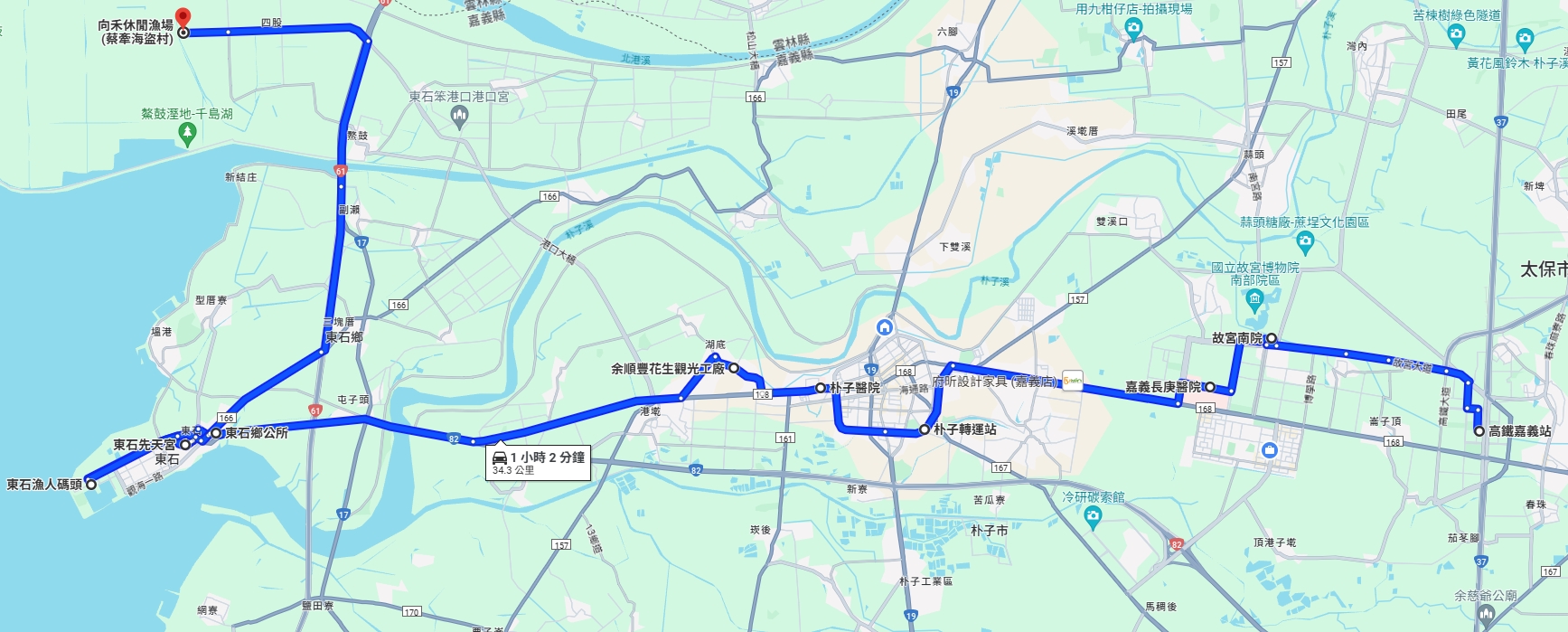 附件二：「高鐵嘉義站-故宮南院-鰲鼓濕地」市區客運路線營運計畫書摘要表附件三：「高鐵嘉義站-故宮南院-鰲鼓濕地」市區客運路線評選項目及配分表附件四、嘉義縣政府「高鐵嘉義站-故宮南院-鰲鼓濕地」市區客運路線申請案 參與業者評選序位表委員編號：　　　　　　　　　　　　　　　　　　　　　　　　　　　　　　　　　　　　　　　　　　　　　　　日期：　　年　　月　　日註：1.序位合計最低者為第1名，次低者為第2名，餘依此類推；第1名並須經出席委員過半數之同意。    2.審議委員平均評分未達70分之合格分數者，不得列為獲選經營之業者。附件五、嘉義縣政府「高鐵嘉義站-故宮南院-鰲鼓濕地」市區客運路線申請案審議委員會評選結果總表總評選結果：                                                業者經審議委員會評選為獲選經營業者召集人：　　　　　　　　　　　　　審議委員：路線名稱行駛路線行駛里程服務水準高鐵嘉義站-故宮南院-鰲鼓濕地往程：高鐵嘉義站→保鐵五路→保鐵十二路→高鐵大道→故宮大道→小槺榔五路→縣道168線→四維路一段→三安路→四維路二段→縣道168線→嘉12線→縣道168線→台82線→彩霞大道→台61線→嘉2線。返程：嘉2線→台61線→彩霞大道→台82線→縣道168線→嘉12線→縣道168線→四維路二段→三安路→四維路一段→縣道168線→小槺榔五路→故宮大道→高鐵大道→保鐵十二路→保鐵五路→高鐵嘉義站約40公里每日4班次(往返各2班次)營運計畫書摘要總表營運計畫書摘要總表營運計畫書摘要總表營運計畫書摘要總表申請路線基本資料公司名稱法定代理人公司地址基本資料項目細目摘要內容摘要內容經營能力經營實績優良經營能力之證明營運計畫行駛路線及站位服務水準車輛(來源、車齡、車種)場站(區位及配置圖)經營計畫未來願景規劃市場競爭及供需分析經營組織架構財務計畫提升經營效率計畫(如行銷計畫、路線轉乘及異業合作計畫)場站設施規劃具體說明闢駛日期，以及停車場、駕駛員、調度場站、發車站、停靠站位等準備狀況場站空間利用規劃政策配合購置低地板公車及其他新式公車等配合行銷作為或對於尖峰時段駕駛及車輛需求大幅差異之因應方式回饋項目(如業者提供免費搭乘促銷活動等)其他確認計畫書摘要內容及自提其他承諾事項確認計畫書摘要內容及自提其他承諾事項評選項目細目配分一、經營能力經營實績優良經營能力之證明25二、營運計畫行駛路線及站位服務水準車輛(來源、車齡、車種)場站(區位及配置圖)20三、經營計畫未來願景規劃市場競爭及供需分析經營組織架構財務計畫提升經營效率計畫(如行銷計畫、路線轉乘及異業合作計畫)20四、場站設施規劃具體說明闢駛日期，以及停車場、駕駛員、調度場站、發車站、停靠站位等準備狀況場站空間利用規劃15五、政策配合購置低地板公車及其他新式公車等配合行銷作為或對於尖峰時段駕駛及車輛需求大幅差異之因應方式回饋項目(如業者提供免費搭乘促銷活動等)其他10六、簡報及答詢六、簡報及答詢10總分總分100評選項目配分參與評選業者參與評選業者參與評選業者參與評選業者參與評選業者評選項目配分A業者B業者C業者D業者E業者評選項目配分評分評分評分評分評分1.經營能力252.營運計畫203.經營計畫204.場站設施規劃155.政策配合106.簡報及答詢10評分合計100個別評選之參與業者序位名次個別評選之參與業者序位名次審查委員意見審查委員意見審查委員簽名審查委員簽名審查委員意見審查委員意見評選委員參與評選業者參與評選業者參與評選業者參與評選業者參與評選業者參與評選業者參與評選業者參與評選業者參與評選業者參與評選業者評選委員A業者A業者B業者B業者C業者C業者D業者D業者E業者E業者評選委員評分序位評分序位評分序位評分序位評分序位1234567序位合計平均評分名次